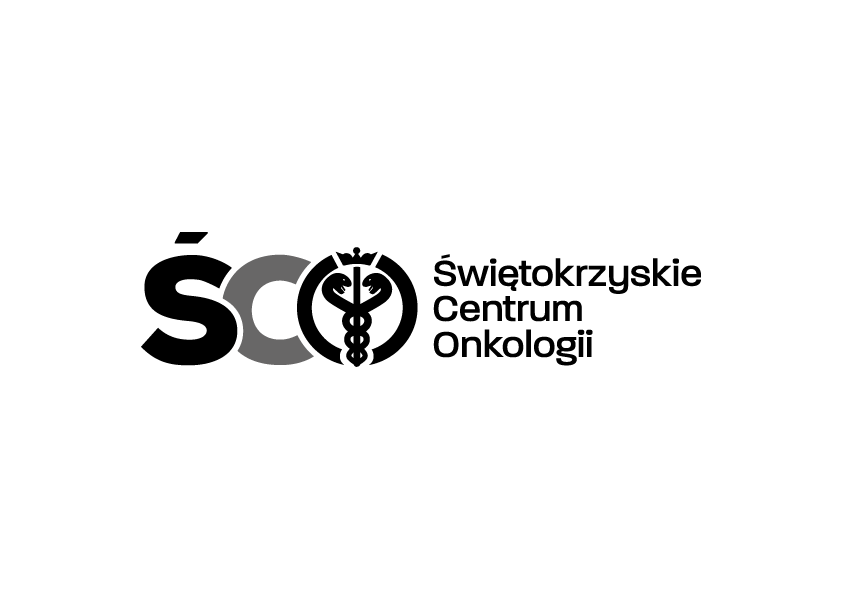 Adres: ul. Artwińskiego , 25-734 Kielce  Sekcja Zamówień Publicznychtel.: 41/36-74-072  fax.: 41/36-74-48103.03.2021r.WSZYSCY  WYKONAWCYWYJAŚNIENIA DOTYCZĄCE SWZDot. AZP.2411.10.2021.MS: Zakup wraz z dostawą wyrobów medycznych dla Świętokrzyskiego Centrum Onkologii w Kielcach.Na podstawie art. 284 ust. 2 ustawy Prawo zamówień publicznych Zamawiający przekazuje treść zapytań dotyczących zapisów SWZ wraz z wyjaśnieniami.W przedmiotowym postępowaniu wpłynęły następujące pytania:Pytanie 1Pakiet 5, poz. 1Czy zamawiający dopuści gramaturę min. 20 g/m2?Odpowiedź:  Zamawiający wyraża zgodę na powyższe.Pytanie 2Pakiet 5, poz. 1Czy zamawiający dopuści wycenę za najmniejsze opakowanie handlowe 10 szt. z przeliczeniem ilości i zaokrągleniem w górę do pełnych opakowań?Odpowiedź:  Zamawiający wyraża zgodę na powyższe.Pytanie 3Pakiet 5, poz. 1Czy zamawiający wydzieli poz.1 do osobnego pakietu, takie rozwiązanie pozwoli na złożenie konkurencyjnej oferty. Racjonalne wydatkowanie publicznych pieniędzy jest dla Zamawiającego priorytetem, a podział pakietu to umożliwia.  Złożenie ofert przez różne firmy pozwoli Zamawiającemu na dokonanie wyboru oferty zgodnej z zapisami SIWZ oraz zasadami uczciwej konkurencji w myśl ustawy PZP, gdyż większa liczba oferentów stwarza większe możliwości wyboru.Odpowiedź:  Zamawiający nie wyraża zgody na powyższe.Pytanie 4Pakiet 5 poz. 7Czy Zamawiający wyrazi zgodę na zaoferowanie ochraniaczy na buty o gramaturze 20 g/m2?Odpowiedź:  Zamawiający wyraża zgodę na powyższe, ale nie wymaga.Pytanie 5Pakiet nr 2 Pozycja 5-8Czy Zamawiający dopuści w zaoferowanie staplerów oraz ładunków (z nożem w ładunku) ze zszywkami do tkanki standardowej i grubej (1,5mm oraz 2,0mm po zamknięciu). Odpowiedź:  Zamawiający nie wyraża zgody na powyższe.Pytanie 6Pakiet nr 5, pozycja 1Czy Zamawiający dopuści fartuch z rękawami zakończony elastyczną gumką?Odpowiedź:  Zamawiający dopuszcza powyższe, ale nie wymaga.Pytanie 7Pakiet nr 5, pozycja 1Czy Zamawiający dopuści fartuch o gramaturze min. 20 g/m2?Odpowiedź: Zamawiający dopuszcza powyższe, ale nie wymaga.Pytanie 8Pakiet nr 5, pozycja 1Czy Zamawiający dopuści wycenę za opakowanie a’10 sztuk z odpowiednim przeliczeniem ilości, tj. 4500 opakowań po 10 sztuk?Odpowiedź: Zamawiający wyraża zgodę na powyższe.Pytanie 9Pakiet nr 5, pozycja 2Czy Zamawiający dopuści myjkę w rozmiarze 16 cm x 22 cm?Odpowiedź: Zamawiający dopuszcza powyższe, ale nie wymaga.Pytanie 10Pakiet nr 5, pozycja 3-4Czy Zamawiający dopuści śliniaki wykonane z 3 warstw - dwie warstwy bibuły o gramaturze 36 g/m2 oraz warstwy folii o grubości 21 µm w rozmiarze 38 cm x 49 cm, z kieszenią o wysokości 17,5 cm, pakowane a’50 sztuk?Odpowiedź: Zamawiający dopuszcza powyższe, ale nie wymaga.Pytanie 11Pakiet nr 5, pozycja 5Czy Zamawiający dopuści podkład w rolce celulozowo-foliowy o szerokości 38 cm, z perforacją co 50 cm, długość rolki 40 mb (80 sztuk/listków) z odpowiednim przeliczeniem zamawianej ilości, czyli 5000 sztuk?Odpowiedź: Zamawiający nie dopuszcza powyższego.Pytanie 12Pakiet nr 5, pozycja 5Czy Zamawiający dopuści podkład w rolce celulozowo-foliowy o szerokości 50 cm, z perforacją co 50 cm, długość rolki 40 mb (80 sztuk/listków) z odpowiednim przeliczeniem zamawianej ilości, czyli 5000 sztuk?Odpowiedź: Zamawiający dopuszcza powyższe, ale nie wymaga.Pytanie 13Pakiet nr 5, pozycja 5Czy Zamawiający dopuści podkład w rolce z pulpy celulozowej laminowanej folią o szerokości 50 cm, z perforacją co 38 cm, długość rolki 50 m?Odpowiedź: Zamawiający nie dopuszcza powyższego.Pytanie 14Pakiet nr 5, pozycja 6-7Czy Zamawiający dopuści wycenę za opakowanie a’100 sztuk z odpowiednim przeliczeniem zamawianej ilości?Odpowiedź: Zamawiający wyraża zgodę na powyższe.Pytanie 15Pakiet nr 5, pozycja 8Czy Zamawiający dopuści higieniczne prześcieradło wykonane z warstwy papieru o gramaturze 23 g/m2 oraz warstwy folii o gramaturze 17 g/m2, w rozmiarze 80x210 cm, o chłonności 140 ml, wzmacniane 48 nitkami z 90% bawełny i 10% poliestrowych włókien syntetycznych, gramatura 40 g/m2?Odpowiedź: Zamawiający dopuszcza powyższe, ale nie wymaga.Pytanie 16Pakiet nr 5, pozycja 9Czy Zamawiający dopuści podkład chłonny pikowany w kolorze białym z folią w kolorze niebieskim, wykonany z 5 warstw – włókniny polipropylenowej (gramatura 7,02 g), warstwy celulozowej (gramatura 14,5 g), pulpy celulozowej (waga 42 g), warstwy celulozowej (gramatura 14,5 g) oraz folii PE (gramatura 11,9 g), o chłonności 1177 ml, w opakowaniach a’25 sztuk?Odpowiedź: Zamawiający dopuszcza powyższe, ale nie wymaga.Pytanie 17Pakiet nr 5, pozycja 9Czy Zamawiający dopuści podkład chłonny podfoliowany o rozmiarze 60 x 90; wkład chłonny wyposażony w superabsorbent, umożliwiający trwałe zatrzymanie płynu w rdzeniu, redukuje zapach, o chłonności 1600 ml wg EN ISO 11948-1, zapewniający trwałe zatrzymanie bakterii, w tym MRSA, E.coli w chłonnym rdzeniu; powierzchnia pokryta włókniną polipropylenową o gramaturze 15g/m², część spodnia z folii o gramaturze 25g/m², wkład chłonny z superabsorbentem o gramaturze 125g /m², op. 112 szt.?Odpowiedź: Zamawiający dopuszcza powyższe, ale nie wymaga.Pytanie 18Pakiet nr 5, pozycja 10Czy Zamawiający dopuści higieniczne prześcieradło wykonane z warstwy papieru o gramaturze 23 g/m2 oraz warstwy folii o gramaturze 17 g/m2, w rozmiarze 80x210 cm, o chłonności 140 ml, wzmacniane 48 nitkami z 90% bawełny i 10% poliestrowych włókien syntetycznych, gramatura 40 g/m2?Odpowiedź: Zamawiający dopuszcza powyższe, ale nie wymaga.Pytanie 19	Pakiet nr 5, pozycja 11Czy Zamawiający dopuści spodenki do kolonoskopii wykonane z włókniny SMS 35 g/m², w  kolorze niebieskim, rozmiar uniwersalny?Odpowiedź: Zamawiający dopuszcza powyższe, ale nie wymaga.Pytanie 20 	Pakiet nr 5, pozycja 11Czy Zamawiający dopuści spodenki do kolonoskopii wykonane z włókniny polipropylenowej 40 g/m², w  kolorze granatowym, rozmiar uniwersalny?Odpowiedź: Zamawiający dopuszcza powyższe, ale nie wymaga.Pytanie 21Pakiet nr 5, pozycja 12Czy Zamawiający dopuści koszulę dla pacjenta, wykonaną z włókniny SMS 33g w kolorze niebieskim, umożliwiającą zakładanie i zdejmowanie u pacjentów leżących (zakładana od przodu), wiązaną, z białym trokiem w pasie o długości całkowitej 178cm oraz 2 trokami na szyi o długości 48cm, z krótkim rękawem o obwodzie 43cm, rozmiar uniwersalny - długość koszuli 110cm, szerokość 140 cm?Odpowiedź: Zamawiający dopuszcza powyższe, ale nie wymaga.Pytanie 22Pakiet nr 5, pozycja 13Czy Zamawiający dopuści pokrowce na zwłoki wykonane z folii polietylenowej?Odpowiedź: Zamawiający dopuszcza powyższe.Pytanie 23Pakiet nr 5, pozycja 14Czy Zamawiający dopuści fartuch wykonany z polietylenu o grubości 0,02 mm; przezroczysty; zakładany przez głowę, wiązany z tyłu na troki, o szerokości  71 cm i długości 116 cm, pakowany pojedynczo w opakowanie foliowe, a następnie zbiorczo 100 szt. w kartonik?Odpowiedź: Zamawiający dopuszcza powyższe, ale nie wymaga.Pytanie 24Pytania dot. przedmiotu zamówienia:Pakiet 1: Czy Zamawiający dopuści do zaoferowania osłonę na uchwyt do lampy o długości 8 cm, średnicy podstawy 13 cm, średnicy osłony na rączkę 4 cm, wykonaną z polipropylenu, pakowaną pojedynczo?  Odpowiedź:  Zamawiający wyraża zgodę na powyższe, ale nie wymaga. Osłona musi pasować do posiadanych przez nas uchwytów. Pytanie 25Pytania dot. przedmiotu zamówienia:Pakiet 1: Czy Zamawiający dopuści do zaoferowania osłonę na uchwyt do lampy – foliową z kołnierzem – o średnicy kołnierza 12 cm, głębokości (do zgrzewu) 14 cm oraz szerokości 9,5 cm, pakowaną pojedynczo ?Odpowiedź: Zamawiający nie wyraża zgody na powyższe.Pytanie 26Pytania dot. projektu umowy:Czy Zamawiający zgodzi się na obniżenie kary umownej w następujący sposób:„w razie opóźnienia w dostarczeniu towaru albo opóźnienia w usunięciu stwierdzonych wad, braków lub niezgodności towaru z umową ponad terminy określone w umowie, Wykonawca zapłaci Zamawiającemu karę umowną w wysokości 2% wartości zamówionej dostawy netto, licząc za każdy dzień opóźnienia”Odpowiedź: Zamawiający nie wyraża zgody na powyższe.Pytanie 27Pytania dot. projektu umowy:Czy Zamawiający zgodzi się na zastąpienie słowa „opóźnienia” słowem „zwłoka” w § 6 wzoru umowy?Odpowiedź: Zamawiający nie wyraża zgody na powyższe.Pytanie 28Pakiet nr 5, pozycja 2Czy Zamawiający dopuści niepodfoliowane myjki wykonane z 50% wiskozy i 50% poliestru, w rozmiarze 15,5 cm x 21 cm, przy pozostałych parametrach bez zmian?Odpowiedź: Zamawiający dopuszcza powyższe.Pytanie 29Pakiet nr 5, pozycja 2Czy Zamawiający wyłączy pozycję 2 z Pakietu 5 i utworzy z niego oddzielne Zadanie? Umożliwi to złożenie ofert firmom specjalizującym się w danym asortymencie, a co za tym idzie, uzyskanie przez Zamawiającego korzystniejszej ceny.Odpowiedź: Zamawiający nie wyraża zgody na powyższe.Pytanie 30Pakiet nr 5, pozycja 5Czy Zamawiający wyłączy pozycję 2 z Pakietu 5 i utworzy z niego oddzielne Zadanie? Umożliwi to złożenie ofert firmom specjalizującym się w danym asortymencie, a co za tym idzie, uzyskanie przez Zamawiającego korzystniejszej ceny. Odpowiedź: Zamawiający nie wyraża zgody na powyższe.Pytanie 31Dotyczy Pakiet 2, poz. 1 Zwracamy się z prośbą, aby Zamawiający dopuścił również staplery załadowane ładunkami do tkanki normalnej o wysokości otwartej zszywki 3,5 mm oraz staplery załadowane ładunkami do tkanki grubej o wysokości zszywki otwartej 4,8 mm.Odpowiedź: Zamawiający dopuszcza powyższe.Pytanie 32Dotyczy Pakiet 2, poz. 3 Zwracamy się z prośbą aby Zamawiający dopuścił również ładunki do tkanki normalnej o wysokości otwartej zszywki 3,5 mm oraz ładunkami do tkanki grubej o wysokości zszywki otwartej 4,8 mm.Odpowiedź: Zamawiający dopuszcza powyższe.Pytanie 33Dotyczy Pakiet 3, poz. 1Czy Zamawiający dopuści jednorazowy stapler okrężny, wygięty, z kontrolowanym dociskiem tkanki i regulowaną wysokością zamknięcia zszywki o wymiarze od 1,5 mm do min. 2,2 mm. Rozmiary staplera: 21 mm, 25 mm, 29 mm, 33 mm. Wysokość otwartej zszywki minimum 5,2 mm. Ergonomiczny uchwyt staplera pokryty antypoślizgową gumową powłoką. O dopuszczalnym zakresie kompresji tkanki od 1 mm do 2,5 mm. Zamawiający każdorazowo określi rozmiar staplera przy składaniu zamówienia. (3szt./op.)Odpowiedź: Zamawiający dopuszcza powyższe.Pytanie 34Dotyczy Pakiet 3, poz. 2Czy Zamawiający dopuści jednorazowy endoskopowy stapler okrężny, wygięty, z kontrolowanym dociskiem tkanki i regulowaną wysokością zamknięcia zszywki o wymiarze od 1,5 mm do min. 2,2 mm. Rozmiar staplera: 25 mm, 29mm, 33 mm. Wysokość otwartej zszywki minimum 5,2 mm. Zszywki wykonane ze stopu tytanu. Ergonomiczny uchwyt staplera pokryty antypoślizgową gumową powłoką. Stapler uszczelniony, w kolorze czarnym. O dopuszczalnym zakresie kompresji tkanki od 1 mm do 2,5 mm. Zamawiający każdorazowo określi rozmiar staplera przy składaniu zamówienia. (3szt./op.)Odpowiedź: Zamawiający dopuszcza powyższe.Pytanie 35Pakiet 5 poz. 1Czy Zamawiający wyrazi zgodę na wyłączenie z pakietu pozycji 1 i utworzenie dla niej odrębnego pakietu?Odpowiedź: Zamawiający nie wyraża zgody na powyższe.Pytanie 36Pakiet nr 5, poz. 14Czy Zamawiający wyrazi zgodę na zaoferowanie fartuchów pakowanych po 50 szt.?Odpowiedź: Zamawiający wyraża zgodę na powyższe.Pytanie 37Pakiet nr 5, poz. 14Czy Zamawiający ma na myśli 100 szt. fartuchów czy opakowań?Odpowiedź: Zamawiający ma na myśli opakowania.Pytanie 38Dot. pakiet 1 poz. 1 Czy Zamawiający dopuści do przetargu osłonę na uchwyt lampy operacyjnej pakowaną pojedynczo spełniającą wszystkie pozostałe wymogi SWZ?Odpowiedź: Zamawiający dopuszcza pakowanie pojedyncze, ale nie wymaga. Ponadto Zamawiający na podstawie art. 286. ust. 1 modyfikuje zapisy SWZ w zakresie formularza cenowego Pakiet nr 1 poprzez dodanie następującego opisu pod formularzem:„Prosimy o dostarczenie w ramach przetargu stałych wielorazowych uchwytów pasujących do lamp ERBE MACH M/5, M/3 w ilości 14 szt., na które będą zakładane jednorazowe nakładki.”W załączeniu aktualny Formularz cenowy Pakiet nr 1.Oraz na podstawie w/w artykułu Zamawiający zmienia termin związania ofertą:Jest :2021-04-03 Winno być: 2021-04-09Odpowiednio na podstawie art. 284 ust. 9  zmianie ulega również ogłoszenie o zamówieniu.W związku z 284 ust. 1  na podstawie art. 284 ust. 3 i art. 286 ust. 3 ustawy Prawo zamówień publicznych  zmienia termin składania i otwarcia ofert.Zamawiający wyznacza nowy termin składania ofert na dzień 11.03.2021r. godz. 09:00, termin otwarcia ofert 11.03.2021r godz.10:00.Pozostałe zapisy SWZ pozostają bez zmian.Modyfikacja jest wiążąca dla wszystkich uczestników postępowania.                                                                                                                                           Z poważaniem                                                                            Kierownik Sekcji Zamówień Publicznych mgr Mariusz Klimczak